Tehnikom povuci i ispusti, prebaci slike na odgovarajuće mjesto.Spoji rečenice u jedan red  (koristi tipke DEL I BACKSPACE)Računalo ima vanjske i unutarnje dijelove. U vanjske pripadaju: miš, tipkovnica, zvučnici, mikrofon, a u unutarnje sve ono što se nalazi u kućištu.Obriši crtu i napiši odgovarajuću riječ: LAPTOP ILI DESKTOP.Računalo za kojim sjedim se naziva: _______________________________.Pronađi stranicu za e-dnevnik i pokušaj ući i provjeriti svoje ocjene.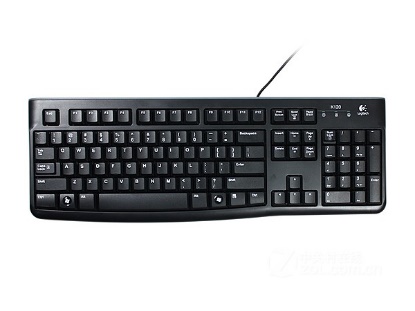 MIŠ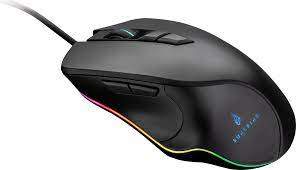 TIPKOVNICA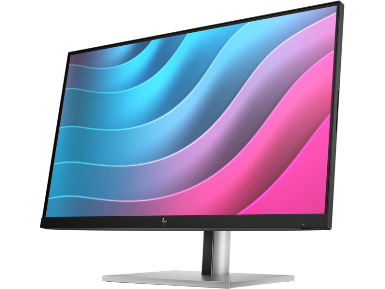 KUĆIŠTE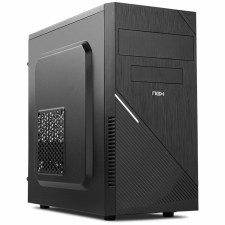 ZVUČNICI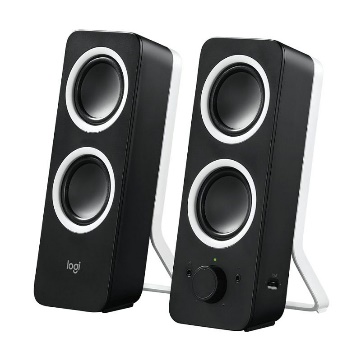 MONITOR